Your recent request for information is replicated below, together with our response.A copy of information detailing the Police baseline services for the Alloa town centre Business Improvement District as required by BID Regulations, for the BID proposal in 2008; and the renewal proposals 2013, 2018 and 2023 Local officers are deployed in line with our Local Policing Plan for Clackmannanshire. Please see attached Clackmannanshire Local Policing Plan (23-2471- Data1 - 4).I have also attached, 23-2471 – Data 5, which provides a copy of the Clackmannanshire Local Policing Plan 2023- 2026.You will note that within 23-2471 – Data 4 some information has been redacted and in terms of Section 16 of the Freedom of Information (Scotland) Act 2002, I am refusing to provide you with this information.Section 16 requires Police Scotland when refusing to provide such information because it is exempt, to provide you with a notice which: (a) states that it holds the information, (b) states that it is claiming an exemption, (c) specifies the exemption in question and (d) states, if that would not be otherwise apparent, why the exemption applies.  I can confirm that Police Scotland holds the information that you have requested. The exemption(s) that I consider to be applicable to the redacted information is as follows:Section 30(c) - Prejudice to the effective conduct of public affairs.Where necessary some internal names / telephone numbers and email addresses have been redacted. To release these details publicly through FOI legislation could negatively impact on the operational effectiveness of various departments within the Service. While it is acknowledged that the disclosure of this information would support transparency and better inform the public as to how the Service conducts its business, there are already established routes for the public to make contact with the police and the disclosure of these additional details would not support the effective conduct of public affairs. As a result, section 30(c) of the Freedom of Information (Scotland) Act 2002 is engaged.This is a non-absolute exemption which requires the application of the Public Interest Test. Public Interest TestRelease of e-mail addresses and telephone numbers which are not in the public domain could negatively impact on the operational effectiveness of Police Scotland.  Accordingly and to ensure that internal processes are protected this information cannot be provided.There can be no public interest in disclosing information which would make it more difficult to offer an efficient and effective service.Section 38(1) (b) – Personal InformationAny information that could lead to the identification of individuals has been redacted. This is in accordance with Section 38(1) (b) of the Freedom of Information (Scotland) Act 2002 –Personal Information.This relates to the names of persons within Police Scotland who are in a role below the rank of Superintendent or Head of Department. The processing of this data would be unfair and unlawful in respect and would therefore be in breach of the Data Protection Act 2018. This is an absolute exemption which does not require the application of the Public Interest Test.Identify the number of votes the Police had and whether or not the Police voted in the ballot for these four BID proposals.  Police Scotland had 5 votes and all were returned.If you require any further assistance please contact us quoting the reference above.You can request a review of this response within the next 40 working days by email or by letter (Information Management - FOI, Police Scotland, Clyde Gateway, 2 French Street, Dalmarnock, G40 4EH).  Requests must include the reason for your dissatisfaction.If you remain dissatisfied following our review response, you can appeal to the Office of the Scottish Information Commissioner (OSIC) within 6 months - online, by email or by letter (OSIC, Kinburn Castle, Doubledykes Road, St Andrews, KY16 9DS).Following an OSIC appeal, you can appeal to the Court of Session on a point of law only. This response will be added to our Disclosure Log in seven days' time.Every effort has been taken to ensure our response is as accessible as possible. If you require this response to be provided in an alternative format, please let us know.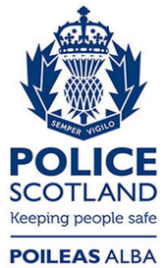 Freedom of Information ResponseOur reference:  FOI 23-2471Responded to:  20 October 2023